[Study title]Information sheetWhat is the purpose of the study? [Explain in lay terms using 2-3 sentences and ideally some nice pictures that illustrate the study to some extent… ] 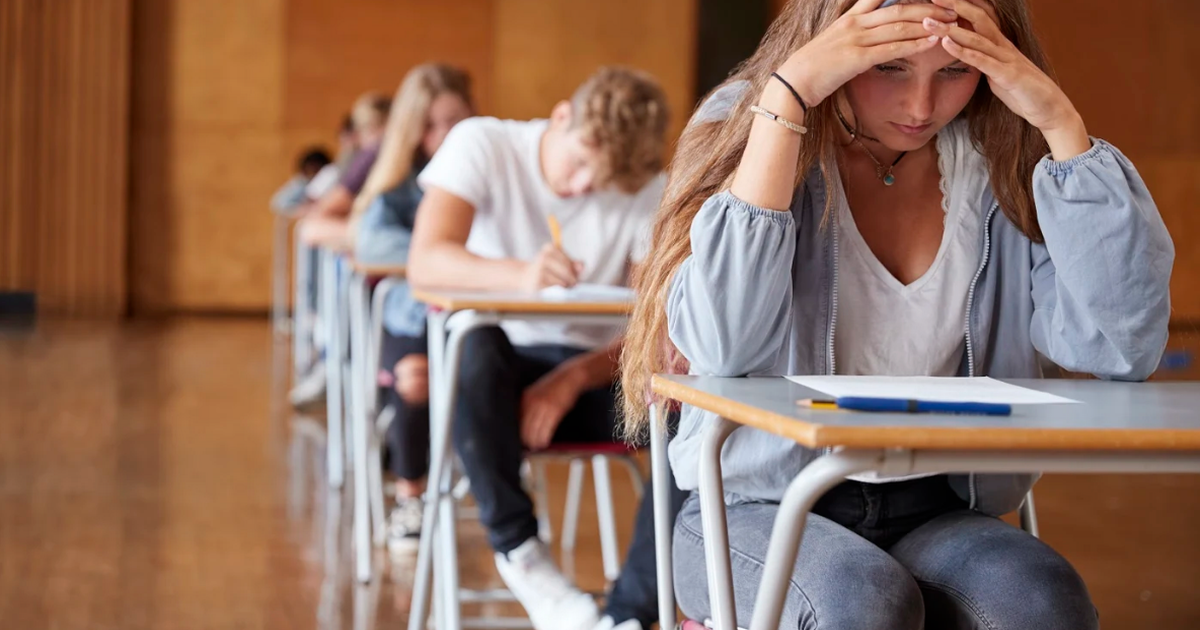 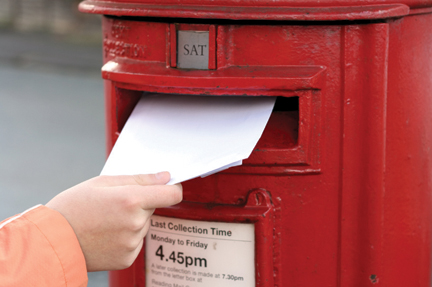 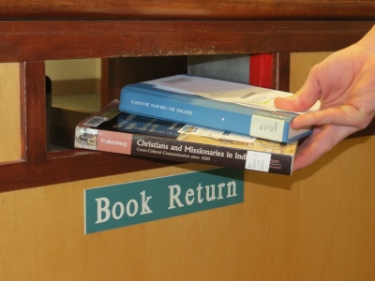 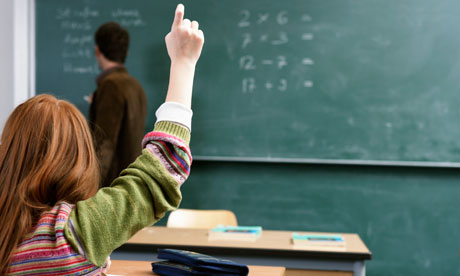 Why have I been invited? We are testing teenagers who are your age, between XY and XZ years old. Participation is voluntary: Do I have to do this? This study is not part of any school assessment. You don't have to participate in this study if you don't want to. It is up to you. If you decide to not participate, it is okay and nothing changes. You don’t need to give us any reasons for your decision. What will happen if I don’t want to carry on with the study? Can I change my mind?You can stop participating in the study at any time (even if you already started the study). You don’t need to tell us the reasons for your change of mind. No one will be mad or disappointed with you if you change your mind. What will happen to me if I take part? Explain the task and the study in lay terms – using ideally not more than 5 short sentences… The study will take around [XY school hour(s)] to complete. If you decide that you want to take part in it, this is the procedure of the study: 1. [provide a short clear list of what will happen]2.3... What are the possible benefits of taking part? Your participation will help us improve our understanding of XY [one short sentence]. You will have a unique opportunity to learn more about science and research. Are there possible disadvantages and/or risks in taking part?[Mention any kind of possible risks (e.g., feeling stressed – if there are no anticipated risks say so…)]. You will miss a little bit of school (about an XY class time) but we will tell your teachers about that, so they know it is okay.Anonymity: Is everybody going to know about me taking part in this study?We will not tell other people that you are in this research and we won't share information about you to anyone who does not work in the research study. We will store your written assent form securely in a locked office. Any answers and performance of yours will be recorded using a number instead of your name so that nobody will know your identity. [change if confidential data collection is used!!]Sharing the findings: Will you tell me the results?When we finish the research, we will send your school a written report displaying and explaining the results. We will also offer to give a short presentation on the findings that you could attend. Who to Contact: Who can I talk to or ask questions to?You can ask me questions now or later. You will find my email address below together with the contact detail of my supervisor. If you want to talk to someone else that you know like your teacher or auntie or friends, that's okay too.Lead Supervisor 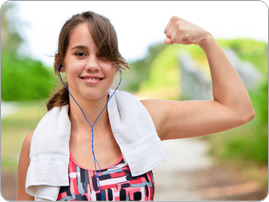 Name [job title] and email  ResearcherName [title, e.g., undergrad, postgrad, PhD-student etc.] and email